Wtorek - 02.06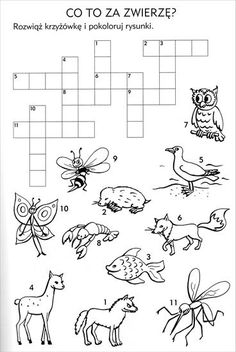 